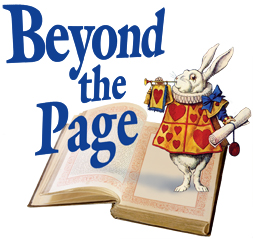          2016Marketing Your Beyond the Page Event:  Competitive and EZ GrantsLet us help you market your Beyond the Page event!Information you provide will be used on our website and Facebook page:http://www.beyondthepage.info/https://www.facebook.com/beyondthepageAll information is for Public ViewingPlease send any/all of the following to Susie Engwall engwall@dcls.info.Event informationTitleEvent DescriptionDate / Time / LocationAudience (Family, Toddler, Preschool,  Elementary School, Middle School, High School, Adult, Senior Citizen)Sponsoring PartnersType of Event (Author Event, Book Discussion, Class/Workshop, Exhibit, Film Showing, Kids’ Event/Program, Lecture, Literary Event, Outreach Activity, Performing Arts, System-Wide Project, Teen Event/Program) Presenter Information – name, website link, interview links…Image for Event Facebook Posts- let us know when you’ve posted, we can share itImages- JPG or PNG format (individual images)Book TitlesVideosQuotesLibrary Display imagesArticlesInterviews- past or upcoming Image of the flier/poster – JPG, PNG or PDF formatAfter event- send images and quotes from attendees.  Website and Facebook administrators:Susie Engwall		engwall@dcls.infoTracy Herold		herold@dcls.infoTana Elias		telias@madisonpubliclibrary.org